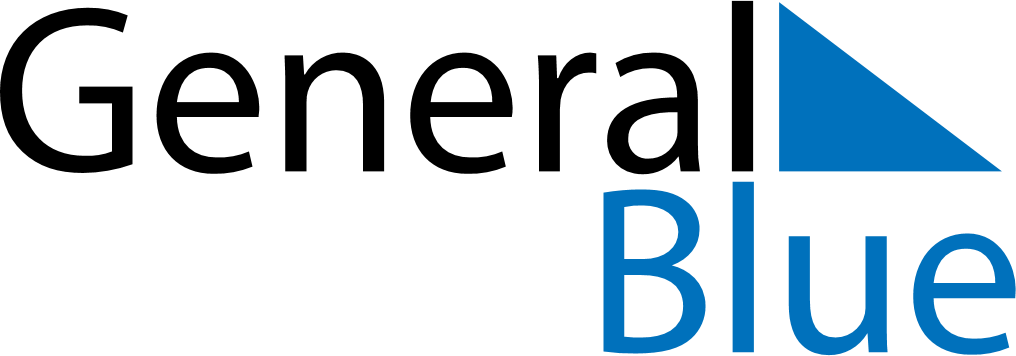 Weekly Meal Tracker July 20, 2026 - July 26, 2026Weekly Meal Tracker July 20, 2026 - July 26, 2026Weekly Meal Tracker July 20, 2026 - July 26, 2026Weekly Meal Tracker July 20, 2026 - July 26, 2026Weekly Meal Tracker July 20, 2026 - July 26, 2026Weekly Meal Tracker July 20, 2026 - July 26, 2026MondayJul 20TuesdayJul 21TuesdayJul 21WednesdayJul 22ThursdayJul 23FridayJul 24SaturdayJul 25SundayJul 26BreakfastLunchDinner